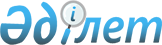 Астана қаласының су объектілерінде су қорғау аймақтарын, белдеулерін және оларды шаруашылық пайдалану режимін белгілеу туралыАстана қаласы әкімдігінің 2023 жылғы 20 қазандағы № 205-2263 қаулысы. Астана қаласының Әділет департаментінде 2023 жылғы 23 қазанда № 1359-01 болып тіркелді.
      Қазақстан Республикасы Су кодексінің 116-бабына, "Қазақстан Республикасындағы жергілікті мемлекеттік басқару және өзін-өзі басқару туралы" Қазақстан Республикасының Заңына, "Су қорғау аймақтары мен белдеулерiн белгiлеу қағидаларын бекiту туралы" Қазақстан Республикасы Ауыл шаруашылығы министрінің 2015 жылғы 18 мамырдағы № 19-1/446 бұйрығына сәйкес (Нормативтік құқықтық актілерді мемлекеттік тіркеу тізілімінде № 11838 болып тіркелген), Астана қаласының әкімдігі ҚАУЛЫ ЕТЕДІ:
      1. Мыналар:
      1) осы қаулыға 1-қосымшаға сәйкес, Астана қаласының әкімшілік шекараларында су объектілеріндегі су қорғау аймақтары мен белдеулерінің ең аз ені;
      2) осы қаулыға 2-қосымшаға сәйкес, Астана қаласының әкімшілік шекараларында су қорғау аймақтары мен су объектілерінің белдеулерін шаруашылық пайдаланудың режимі мен ерекше шарттары белгіленсін.
      2. Осы қаулыға 3-қосымшаға сәйкес, Астана қаласы әкімдігінің кейбір қаулыларының күші жойылды деп танылсын.
      3. "Астана қаласының Қоршаған ортаны қорғау және табиғатты пайдалану басқармасы" мемлекеттік мекемесінің басшысы Қазақстан Республикасының заңнамасында белгіленген тәртіпте:
      1) осы қаулының "Қазақстан Республикасы Әділет министрлігі Астана қаласының Әділет департаменті" республикалық мемлекеттік мекемесінде мемлекеттік тіркелуін; 
      2) осы қаулы ресми жарияланғаннан кейін оның Астана қаласы әкімдігінің интернет-ресурсында орналастырылуын қамтамасыз етсін.
      4. Осы қаулының орындалуын бақылау Астана қаласы әкімінің жетекшілік ететін орынбасарына жүктелсін.
      5. Осы қаулы алғашқы ресми жарияланған күнінен бастап күнтізбелік он күн өткен соң қолданысқа енгізіледі.
      КЕЛІСІЛДІ:
      "Астана қаласының Сәулет,қала құрылысы және жерқатынастары басқармасы"мемлекеттік мекемесі
      "Қазақстан РеспубликасыЭкология және табиғи ресурстарминистрлігі Су ресурстарыкомитетінің Су ресурстарынпайдалануды реттеу және қорғаужөніндегі Есіл бассейндікинспекциясы" республикалықмемлекеттік мекемесі
      "Қазақстан РеспубликасыЭкология және табиғи ресурстарминистрлігі Экологиялық реттеужәне бақылау комитетінің Астанақаласы бойынша Экологиядепартаменті" республикалықмемлекеттік мекемесі
      "Қазақстан РеспубликасыДеңсаулық сақтау министрлiгiСанитариялық-эпидемиологиялықбақылау комитетiнің Астанакаласының Санитариялық-эпидемиологиялық бақылаудепартаментi" республикалықмемлекеттік мекемесі Астана қаласының әкімшілік шекараларындағы су қорғау аймақтары мен су объектілері белдеулерінің ең аз ені
      Ескерту. 1-қосымшаға өзгеріс енгізілді - Астана қаласы әкімдігінің 22.12.2023 № 205-2794 (алғашқы ресми жарияланған күнінен бастап күнтізбелік он күн өткен соң қолданысқа енгізіледі) қаулысымен.
      Ескерту: Астана қаласының әкімшілік шекараларында Есіл өзені мен Нұра-Есіл арнасы үшін су нысанының негізгі арнасынан мыналар белгіленсін:
      1. су қорғау аймақтарының ең аз ені – 500 метр (жоғарыда көрсетілген кестедегі 1, 2, 3, 4, 5 тармақтардан басқа);
      2. су қорғау белдеулерінің ең аз ені – 35 метр.
      _________________________________ Астана қаласының әкімшілік шекараларында су қорғау аймақтары мен су объектілерінің белдеулерін шаруашылық пайдаланудың режимі мен ерекше шарттары
      1. Су қорғау белдеулерінің шегінде:
      1) су объектілерінің сапалық және гидрологиялық жай-күйін нашарлататын (ластану, қоқыстану, сарқылу) шаруашылық қызметіне немесе өзге де қызметке;
      2) су шаруашылығы және су жинайтын құрылысжайлар мен олардың коммуникацияларын, көпірлерді, көпір құрылысжайларын, айлақтарды, порттарды, пирстерді және су көлігі қызметіне байланысты өзге де көліктік инфрақұрылым, кәсіпшілік балық өсіру, балық шаруашылығы технологиялық су айдындары объектілерін, жаңартылатын энергия көздерін (гидродинамикалық су энергиясын) пайдалану объектілерін, сондай-ақ су объектісіндегі рекреациялық аймақтарды қоспағанда, демалыс және (немесе) сауықтыру мақсатындағы ғимараттар мен құрылысжайларды салмай, ғимараттар мен құрылысжайларды салуға және пайдалануға;
      3) бау-бақша егуге және саяжай салуға жер учаскелерін беруге;
      4) су объектілерінің және олардың су қорғау аймақтары мен белдеулерінің ластануын болғызбайтын құрылыстармен және құрылғылармен қамтамасыз етілмеген қазіргі бар объектілерді пайдалануға;
      5) жекелеген учаскелерді шалғындандыруға, егін егуге және ағаш отырғызуға арналған жерлерді өңдеуді қоспағанда, топырақ және өсімдік қабатын бұзатын жұмыстарды жүргізуге (оның ішінде жер жыртуға, мал жаюға, пайдалы қазбаларды өндіруге);
      6) шатыр қалашықтарын, көлік құралдары үшін тұрақты тұрақтарды, малдың жазғы жайылым қостарын орналастыруға;
      7) пестицидтер мен тыңайтқыштардың барлық түрлерін қолдануға жол берілмейді.
      2. Су қорғау аймақтарының шегінде:
      1) су объектілерін және олардың су қорғау аймақтары мен белдеулерінің ластануы мен қоқыстануын болғызбайтын құрылыстармен және құрылғылармен қамтамасыз етілмеген жаңа және реконструкцияланған объектілерді пайдалануға беруге;
      2) ғимараттарға, құрылыстарға, коммуникацияларға және басқа да объектілерге реконструкция жүргізуге, сондай-ақ құрылыс, су түбін тереңдету және жарылыс жұмыстарын жүргізуге, пайдалы қазбалар өндіруге, кәбіл, құбыр және басқа да коммуникацияларды төсеуге, белгіленген тәртіппен жергілікті атқарушы органдармен, бассейндік инспекциялармен, қоршаған ортаны қорғау саласындағы уәкілетті мемлекеттік органмен және халықтың санитариялық-эпидемиологиялық саламаттылығы саласындағы мемлекеттік органмен келісілген жобасы жоқ бұрғылау, жер қазу және өзге де жұмыстар жүргізуге;
      3) тыңайтқыштар, пестицидтер, мұнай өнімдерін сақтайтын қоймаларды, көлік құралдары мен ауыл шаруашылығы техникасына техникалық қызмет көрсету, оларды жуу пункттерін, механикалық шеберханаларды, тұрмыстық және өнеркәсіп қалдықтарын төгетін құрылғыны, аппаратураларды пестицидтермен толтыратын алаңдарды, авиациялық-химиялық жұмыстар жүргізуге арналған ұшу-қону жолақтарын орналастыруға және салуға, сондай-ақ судың сапасына кері әсер ететін басқа да объектілерді орналастыруға;
      4) мал шаруашылығы фермалары мен кешендерін, сарқынды су жинағыштарды, сарқынды сумен суарылатын егістіктерді, зираттарды, мал қорымдарын (биотермиялық шұңқырларды), сондай-ақ жерүсті және жерасты суларының микробпен ластану қаупіне себепші болатын басқа да объектілерді орналастыруға;
      5) жүктелім нормасынан асырып мал жаюға, су тоғандарының режимін нашарлататын мал тоғыту мен санитариялық өңдеуге және шаруашылық қызметінің басқа да түрлеріне;
      6) су көздеріндегі су кемерінен екі мың метрге жетпейтін қашықтықта орналасқан ауыл шаруашылығы дақылдары мен орман екпелерін пестицидтермен авиациялық өңдеу және авиация арқылы минералдық тыңайтқыштармен қоректендіру тәсілін қолдануға;
      7) концентрациясының жол берілетін шегі белгіленбеген пестицидтерді қолдануға, қардың үстіне тыңайтқыш себуге, сондай-ақ залалсыздандырылмаған көң қосылған сарқынды суды және тұрақты хлорорганикалық пестицидтерді тыңайтқыш ретінде пайдалануға жол берілмейді.
      Су қорғау аймағында мәжбүрлі санитариялық өңдеу жүргізу қажет болған жағдайда уыттылығы әлсіз және орташа тұрақсыз пестицидтерді қолдануға жол беріледі.
      ____________________________ Астана қаласы әкімдігінің күші жойылған кейбір қаулыларының тізбесі
      1. Астана қаласы әкімдігінің 2004 жылғы 5 тамыздағы № 3-1-1587қ "Нұр-Сұлтан қаласының әкімшілік шекараларындағы өзендерде су қорғау аймақтары мен белдеулерін белгілеу туралы" қаулысы (Нормативтік құқықтық актілерді мемлекеттік тіркеу тізілімінде № 345 болып тіркелген).
      2. Астана қаласы әкімдігінің 2013 жылғы 6 қарашадағы № 205-1914 "Астана қаласының әкімшілік шекараларындағы өзендерде су қорғау аймақтары мен белдеулерін белгілеу туралы" Астана қаласы әкімдігінің 2004 жылғы 5 тамыздағы № 3-1-1587қ қаулысына толықтырулар енгізу туралы" қаулысы (Нормативтік құқықтық актілерді мемлекеттік тіркеу тізілімінде № 791 болып тіркелген).
      3. Нұр-Сұлтан қаласы әкімдігінің 2020 жылғы 19 тамыздағы № 205-1718 "Астана қаласының әкімшілік шекараларындағы өзендерде су қорғау аймақтары мен белдеулерін белгілеу туралы" Астана қаласы әкімдігінің 2004 жылғы 5 тамыздағы № 3-1-1587қ қаулысына өзгерістер мен толықтырулар енгізу туралы" қаулысы (Нормативтік құқықтық актілерді мемлекеттік тіркеу тізілімінде № 1284 болып тіркелген).
      4. Астана қаласы әкімдігінің 2017 жылғы 8 қарашадағы № 205-2327 "Нұра-Есіл арнасының су қорғау аймақтары мен белдеулерін белгілеу туралы" қаулысы (Нормативтік құқықтық актілерді мемлекеттік тіркеу тізілімінде № 1140 болып тіркелген).
      5. Нұр-Сұлтан қаласы әкімдігінің 2021 жылғы 3 тамыздағы № 205-2630 "Астана қаласы әкімдігінің 2017 жылғы 8 қарашадағы № 205-2327 "Нұра-Есіл арнасының су қорғау аймақтары мен белдеулерін белгілеу туралы" қаулысына өзгеріс енгізу туралы" қаулысы (Нормативтік құқықтық актілерді мемлекеттік тіркеу тізілімінде № 23844 болып тіркелген). 
      6. Нұр-Сұлтан қаласы әкімдігінің 2020 жылғы 9 қыркүйектегі № 205-1856 "Талдыкөл көлінің және Нұра-Есіл каналы жекелеген учаскелерінің су қорғау аймақтары мен белдеулерін белгілеу туралы" қаулысы (Нормативтік құқықтық актілерді мемлекеттік тіркеу тізілімінде № 1290 болып тіркелген).
      ____________________________
					© 2012. Қазақстан Республикасы Әділет министрлігінің «Қазақстан Республикасының Заңнама және құқықтық ақпарат институты» ШЖҚ РМК
				
      Астана қаласының әкімі

Ж. Қасымбек
Астана қаласы әкімдігінің
2023 жылғы 20 қазандағы
№ 205-2263 қаулысына
1-қосымша
Р/с
№
Су объектісі
(учаскенің координаттары және су қорғау аймағы мен белдеуінің координаттары)
Су қорғау аймағының ені, метр
Су қорғау белдеуінің ені, метр
1
2
3
4
1
Нұра-Есіл арнасы
С:51°03.653, В:071°24.594
С:51°03.645, В:071°24.597
С:51°03.699, В:071°24.63
С:51°03.700, В:071°24.580
82,2
35
2
Нұра-Есіл арнасы
С:51°03.673, В:071°24.754
С:51°03.699, В:071°24.715
С:51°03.720, В:071°24.748
С:51°03.698, В:071°24.793
71,2
35
3
Нұра-Есіл арнасы
С:51°03.724, В:071°24.943
С:51°03.772, В:071°24.952
С:51°03.774, В:071°24.975
С:51°03.7201, В:071°24.969
88,5
35
4
Нұра-Есіл арнасы
(арна учаскесі)
x=2774,8; y=-8558,2;
x=2701,1; y=-8630,1;
Су қорғау белдеуі
x=2799,4; y=-8583,3;
x=2725,6; y=-8655,1;
Су қорғау аймағы
x=2976,3; y=-8763,9;
x=2884,3; y=-8742,3;
х=2870,1; у=-8801,6)
208
241
288
35
5
Нұра-Есіл арнасы
(арна учаскесі)
x= 710,0; y=-10546,6;
x=816,35; y=-10444,1;
Су қорғау белдеуі
x= 685,64; y= -10521,88;
x= 790,35; y= -10418,59;
Су қорғау аймағы
х= 642; у= -10473,09;
х= 727,91; у= -10388,35)
100
35
6
Қарасу өзені
Су қорғау белдеуі
51° 3' 41,6016" 71° 34' 13,562148"
Су қорғау аймағы
51° 3' 8,683108" 71° 33' 58,415544"
500
35
7
Қарасу өзені
Су қорғау белдеуі
51° 4' 7,43718" 71° 33' 49,85478"
Су қорғау аймағы
51° 3' 59,10642" 71° 33' 30,642012"
500
35
8
Қарасу өзені
Су қорғау белдеуі
51° 4' 53,149512" 71° 33' 32,298264"
Су қорғау аймағы
51° 4' 53,671764" 71° 33' 8,423676"
500
35
9
Қарасу өзені
Су қорғау белдеуі
51° 5' 33,136152" 71° 34' 3,366732"
Су қорғау аймағы
51° 5' 19,665096" 71° 33' 34,4682"
500
35
10
Қарасу өзені
Су қорғау белдеуі
51° 5' 44,72178" 71° 32' 52,925748"
Су қорғау аймағы
51° 5' 37,653" 71° 32' 31,831008"
500
35
11
Қарасу өзені
Су қорғау белдеуі
51° 5' 57,303528 " 71° 33' 1,986192"
Су қорғау аймағы
51° 6' 1,845108" 71° 32' 37,852836"
500
35
12
Қарасу өзені
Су қорғау белдеуі
51° 5' 37,570776" 71° 34' 5,640852"
Су қорғау аймағы
51° 5' 45,092868" 71° 34' 26,489208"
500
35
13
Қарасу өзені
Су қорғау белдеуі
51° 5' 21,986556" 71° 34' 11,618436"
Су қорғау аймағы
51° 5' 28,123368" 71° 34' 35,919336"
500
35
14
Қарасу өзені
Су қорғау белдеуі
51° 5' 14,787348" 71° 34' 22,098216"
Су қорғау аймағы
51° 5' 15,737604" 71° 34' 45,717636"
500
35
15
Қарасу өзені
Су қорғау белдеуі
51° 5' 8,1339" 71° 34' 11,398008"
Су қорғау аймағы
51° 4' 58,17828" 71° 34' 30,909288"
500
35
16
Қарасу өзені
Су қорғау белдеуі
51° 4' 16,355748" 71° 34' 2,391852"
Су қорғау аймағы
51° 4' 30,237636" 71° 34' 10,942248"
500
35
17
Қарасу өзені
Су қорғау белдеуі
51° 3' 4,442504" 71° 34' 16,892724"
Су қорғау аймағы
51° 3' 57,162816" 71° 34' 31,80792"
500
35
18
Майбалық көлі
Су қорғау белдеуі
51° 1' 48,388404" 71° 30' 31,95558"
Су қорғау аймағы
51° 1' 58,486188" 71° 29' 32,090064"
500
35
19
Майбалық көлі
Су қорғау белдеуі
51° 0' 31,341096" 71° 31' 27,736464"
Су қорғау аймағы
51° 0' 32,89554" 71° 31' 7,985176"
500
35
20
Майбалық көлі
Су қорғау белдеуі
50° 58' 59,851848" 71°31'39,155808"
Су қорғау аймағы
50° 59' 1,383828" 71° 32' 3,165252"
500
35
21
Майбалық көлі
Су қорғау белдеуі
50° 58' 14,254752 71°31' 49,525608"
Су қорғау аймағы
50°58' 14,697948" 71° 32' 13,671744"
500
35
22
Майбалық көлі
Су қорғау белдеуі
50° 57' 38,84418" 71°31' 59,535372"
Су қорғау аймағы
50°57' 32,26248" 71° 32' 24,379728"
500
35
23
Майбалық көлі
Су қорғау белдеуі
50°57' 32,497092" 71°31' 28,889076"
Су қорғау аймағы
50° 57' 17,951508" 71°31' 38,44848"
500
35
24
Майбалық көлі
Су қорғау белдеуі
50°57'16,413624" 71°30' 56,781504"
Су қорғау аймағы
50°57'3,239244" 71°30' 45,455976"
500
35
25
Майбалық көлі
Су қорғау белдеуі
50°56'38,371272" 71°29' 38,753232"
Су қорғау аймағы
50° 56' 35,515176" 71°30' 6,818688"
500
35
26
Майбалық көлі
Су қорғау белдеуі
50°57'1,760256" 71°29' 56,546088"
Су қорғау аймағы
50°56'3,918696" 71°29' 45,15324"
500
35
27
Майбалық көлі
Су қорғау белдеуі
50°57'40,592844" 71°28'22,059876"
Су қорғау аймағы
50°56' 54,10914" 71° 29' 14,766684"
500
35
28
Майбалық көлі
Су қорғау белдеуі
50° 59' 3,935544" 71°28'58,807776"
Су қорғау аймағы
50°57' 39,04704" 71° 27' 58,23324"
500
35
29
Майбалық көлі
Су қорғау белдеуі
50° 59' 58,389864" 71°28' 16,30398"
Су қорғау аймағы
50° 59' 8,400912" 71° 28' 31,709136"
500
35
30
Майбалық көлі
Су қорғау белдеуі
51° 1' 5,497284" 71° 28' 38,6139"
Су қорғау аймағы
50°59' 58,292052" 71° 27' 52,457148"
500
35
31
Майбалық көлі
Су қорғау белдеуі
51° 1' 43,686588" 71°29' 37,389012"
Су қорғау аймағы
51°1' 6,742308" 71° 28' 14,838816"
500
35
32
Майбалық көлі
Су қорғау белдеуі
51° 1' 48,388404" 71° 30' 31,95558"
Су қорғау аймағы
51°1' 58,486188" 71° 29' 32,090064"
500
35
33
Өлмес көлі
Су қорғау белдеуі
51° 4' 9,469596" 71° 19' 18,196104"
Су қорғау аймағы
51°4'17,996952" 71°19' 19,255368"
300
35
34
Өлмес көлі
Су қорғау белдеуі
51°4' 5,98962" 71° 19' 20,461404"
Су қорғау аймағы
51°4' 6,943188" 71° 19' 34,160304"
300
35
35
Өлмес көлі
Су қорғау белдеуі
51°3' 45,963468" 71° 19' 23,342016"
Су қорғау аймағы
51°3' 45,152028" 71° 19' 36,96186"
300
35
36
Өлмес көлі
Су қорғау белдеуі
51°3' 43,219908" 71°19' 19,734276"
Су қорғау аймағы
51° 3' 34,731684" 71° 19' 18,20172"
300
35
37
Өлмес көлі
Су қорғау белдеуі
51° 3' 49,719996" 71°19' 17,939964"
Су қорғау аймағы
51°3'47,784924" 71° 19' 3,313308"
300
35
38
Өлмес көлі
Су қорғау белдеуі
51° 4' 8,100048" 71°19' 13,960164"
Су қорғау аймағы
51°4' 8,500368" 71° 19' 0,747192"
300
35
39
Бұзықты көлі
Су қорғау белдеуі
51°9' 1,571904" 71° 15' 45,404928"
Су қорғау аймағы
51°9' 10,059372" 71° 15' 45,225396"
300
35
40
Бұзықты көлі
Су қорғау белдеуі
51°8' 50,475732" 71° 16' 7,337964"
Су қорғау аймағы
51°8'54,484116" 71° 16' 19,344756"
300
35
41
Бұзықты көлі
Су қорғау белдеуі
51°8'39,971688" 71° 16' 13,137636"
Су қорғау аймағы
51°8'41,635752" 71° 16' 26,507316"
300
35
42
Бұзықты көлі
Су қорғау белдеуі
51°8'29,17608" 71°16' 12,361692"
Су қорғау аймағы
51°8' 27,372948" 71° 16' 25,696236"
300
35
43
Бұзықты көлі
Су қорғау белдеуі
51°8' 23,25588" 71° 16' 13,374048"
Су қорғау аймағы
51°8'22,294788" 71° 16' 26,868612"
300
35
44
Бұзықты көлі
Су қорғау белдеуі
51°8'22,148844" 71°16' 12,101844"
Су қорғау аймағы
51°8'17,91114" 71° 16' 24,2751"
300
35
45
Бұзықты көлі
Су қорғау белдеуі
51°8' 20,878512" 71° 16' 4,40616"
Су қорғау аймағы
51°8' 13,18254" 71° 16' 10,372692"
300
35
46
Бұзықты көлі
Су қорғау белдеуі
51°8' 18,516012" 71°15' 45,004104"
Су қорғау аймағы
51°8'10,370148" 71° 15' 40,45482"
300
35
47
Бұзықты көлі
Су қорғау белдеуі
51°8' 21,687072" 71°15'41,681916"
Су қорғау аймағы
51°8'16,215072" 71° 15' 29,652084"
300
35
48
Бұзықты көлі
Су қорғау белдеуі
51°8'30,398604" 71°15' 30,870036"
Су қорғау аймағы
51°8'27,439584" 71°15' 18,096624"
300
35
49
Бұзықты көлі
Су қорғау белдеуі
51°8'37,502088" 71°15' 24,742008"
Су қорғау аймағы
51°8'36,015" 71°15' 11,337552"
300
35
50
Бұзықты көлі
Су қорғау белдеуі
51°8' 46,499676" 71°15'23,230584"
Су қорғау аймағы
51°8'47,23602" 71° 15' 9,65556"
300
35
51
Бұзықты көлі
Су қорғау белдеуі
51°8'55,802436" 71° 15' 27,794988"
Су қорғау аймағы
51°8'59,055432" 71°15' 15,234084"
300
35
52
Бұзықты көлі
Су қорғау белдеуі
51°9' 0,057744" 71°15' 33,781716"
Су қорғау аймағы
51° 9' 6,468408" 71°15'24,777684"
300
35
53
Бұзықты көлі
Су қорғау белдеуі
51°9' 1,33956" 71°15' 39,595752"
Су қорғау аймағы
51°9' 9,740052" 71° 15' 36,788688"
300
35
54
Есіл өзені
Жаңа арна (Сарыарқа даңғылындағы көпірден Көктал тұрғын алабына дейін № 4 учаскесі)
Басталуы N 51°05'37.32", Е 71°36'00.54"
Аяқталуы 51°10'47.0400" N, 71°16'53.0300" Е
500
35
55
Есіл өзені
Жаңа арна (Сарыарқа даңғылындағы көпірден Көктал тұрғын алабына дейін № 5 учаскесі жағажай аймағымен)
Басталуы N 51°05'37.32", Е 71°36'00.54"
Аяқталуы 51°10'47.0400" N, 71°16'53.0300" Е
500
35 – сол жағалау;
65 – оң жағалау
56
Есіл өзені
Жаңа арна (Сарыарқа даңғылындағы көпірден Көктал тұрғын алабына дейін № 9 учаскесі)
Басталуы N 51°05'37.32", Е 71°36'00.54"
Аяқталуы 51°10'47.0400" N, 71°16'53.0300" Е
500
35
57
Есіл өзені
Жаңа арна (Сарыарқа даңғылындағы көпірден Көктал тұрғын алабына дейін № 10 учаскесі)
Басталуы N 51°05'37.32", Е 71°36'00.54"
Аяқталуы 51°10'47.0400" N, 71°16'53.0300" Е
500
35
58
Есіл өзені
Жаңа арна (Сарыарқа даңғылындағы көпірден Көктал тұрғын алабына дейін № 11 учаскесі)
Басталуы N 51°05'37.32", Е 71°36'00.54"
Аяқталуы 51°10'47.0400" N, 71°16'53.0300" Е
500
35
59
Есіл өзені
Жаңа арна (Суды реттейтін бөгет)
N 51°09'28,43", Е 71°24'50.54"
500
35
60
Есіл өзені
Жаңа арна (Шыңғыс Айтматов атындағы көшенің батысында)
Басталуы N 51°05'37.32", Е 71°36'00.54"
Аяқталуы 51°10'47.0400" N, 71°16'53.0300" Е
500
35
61
Ақбұлақ өзені
Басталуы 51°12'11.37" N, 71°35' 01.51"Е
Аяқталуы 51°08'53.8300" N71°2624.3500"Е
500
20
62
Сарыбұлақ өзені
Басталуы 51°09' 52.9900" N71°22' 35.5800"Е
Аяқталуы 51°14'31.7800" N71°31' 5.0000"Е
500
20
63
Талдыкөл көлі
51°06' 53.4500" N, 71°19' 53.5200" Е
500
100
64
Кіші Талдыкөл көлінің № 7 учаскесі
Су қорғау белдеуі
N 51° 06' 29.07642" E 71° 23' 02.69646"
Су қорғау аймағы
N 51° 06' 25.29585" E 71° 23' 16.08435" 
70
35
65
Кіші Талдыкөл көлінің № 7 учаскесі
Су қорғау белдеуі
N 51° 07' 03.35265" E 71° 23' 15.84089"
Су қорғау аймағы
N 51° 07' 02.34092 E 71° 23' 30.87761" 
70
35
66
Кіші Талдыкөл көлінің № 7 учаскесі
Су қорғау белдеуі
N 51° 07' 06.86399" E 71° 22' 50.40224"
Су қорғау аймағы
N 51° 07' 7.98054" E 71° 22' 50.77170"
300
35
67
Кіші Талдыкөл көлінің № 7 учаскесі
Су қорғау белдеуі
N 51° 07' 03.85153" E 71° 23' 14.34202"
Су қорғау аймағы
N 51° 07' 04.95040" E 71° 23' 14.08139"
300
35
68
Кіші Талдыкөл көлінің № 7 учаскесі
Су қорғау белдеуі
N 51° 06' 29.07642" E 71° 23' 02.69646"
Су қорғау аймағы
N 51° 06' 25.29585" E 71° 23' 16.08435" 
300
35
69
Кіші Талдыкөл көлінің № 7 учаскесі
Су қорғау белдеуі
N 51° 07' 03.35265" E 71° 23' 15.84089"
Су қорғау аймағы
N 51° 07' 02.34092 E 71° 23' 30.87761" 
70
35
70
Кіші Талдыкөл көлінің № 7 учаскесі
Су қорғау белдеуі
N 51° 07' 06.86399" E 71° 22' 50.40224"
Су қорғау аймағы
N 51° 07' 7.98054" E 71° 22' 50.77170"
300
35
71
Кіші Талдыкөл көлінің № 7 учаскесі
Су қорғау белдеуі
N 51° 07' 03.85153" E 71° 23' 14.34202"
Су қорғау аймағы
N 51° 07' 04.95040" E 71° 23' 14.08139"
300
35
72
Кіші Талдыкөл көлінің № 7 учаскесі
Су қорғау белдеуі
N 51° 06' 29.07642" E 71° 23' 02.69646"
Су қорғау аймағы
N 51° 06' 25.29585" E 71° 23' 16.08435" 
300
35
73
Кіші Талдыкөл көлінің № 7 учаскесі
Су қорғау белдеуі
N 51° 07' 03.35265" E 71° 23' 15.84089"
Су қорғау аймағы
N 51° 07' 02.34092 E 71° 23' 30.87761" 
300
35
74
Кіші Талдыкөл көлінің № 7 учаскесі
Су қорғау белдеуі
N 51° 07' 06.86399" E 71° 22' 50.40224"
Су қорғау аймағы
N 51° 07' 7.98054" E 71° 22' 50.77170"
70
35
75
Кіші Талдыкөл көлінің № 7 учаскесі
Су қорғау белдеуі
N 51° 07' 03.85153" E 71° 23' 14.34202"
Су қорғау аймағы
N 51° 07' 04.95040" E 71° 23' 14.08139"
300
35
76
Кіші Талдыкөл көлінің № 7 учаскесі
Су қорғау белдеуі
N 51° 06' 29.07642" E 71° 23' 02.69646"
Су қорғау аймағы
N 51° 06' 25.29585" E 71° 23' 16.08435" 
70
35
77
Кіші Талдыкөл көлінің № 7 учаскесі
Су қорғау белдеуі
N 51° 07' 03.35265" E 71° 23' 15.84089"
Су қорғау аймағы
N 51° 07' 02.34092 E 71° 23' 30.87761" 
70
35
78
Кіші Талдыкөл көлінің № 7 учаскесі
Су қорғау белдеуі
N 51° 07' 06.86399" E 71° 22' 50.40224"
Су қорғау аймағы
N 51° 07' 7.98054" E 71° 22' 50.77170"
70
35Астана қаласы әкімдігінің
2023 жылғы 20 қазандағы
№ 205-2263 қаулысына
2-қосымшаАстана қаласы әкімдігінің
2023 жылғы 20 қазандағы
№ 205-2263 қаулысына
3-қосымша